Типовая формаДОГОВОР  о подключении (технологическом присоединении)к централизованной системе хозяйственно-бытового водоотведенияЛипецкая область, Грязинский район 	                                    "___" _______ 20__ г.Открытое акционерное общество «Особая экономическая зона промышленно-производственного типа «Липецк» (ОАО «ОЭЗ ППТ «Липецк»), именуемое в дальнейшем Организацией водопроводно-канализационного хозяйства, в лице ________________, действующего на основании ____________, с одной стороны, и ____________________, именуемое в дальнейшем Заказчиком, в лице _______________________, действующего на основании _______________, с другой стороны, именуемые в дальнейшем  Сторонами, заключили настоящий Договор о нижеследующем:I. Предмет договора1. Организация водопроводно-канализационного хозяйства обязуется выполнить действия по подготовке централизованной системы хозяйственно-бытового водоотведения к подключению (технологическому присоединению) объекта капитального строительства (далее - Объект) Заказчика и в соответствии с техническими условиями на подключение (технологическое присоединение) Объекта согласно приложению №1 (далее - технические условия) подключить Объект к сетям централизованной системы хозяйственно-бытового водоотведения, а Заказчик обязуется внести плату за подключение (технологическое присоединение) и выполнить технические условия.II. Срок подключения объекта2. Срок подключения объекта - ________________________________________.III. Характеристики подключаемого объекта и мероприятияпо его подключению (технологическому присоединению)3. Объект - _________________________________________________________.4. Земельный  участок - земельный  участок с кадастровым номером ________________,  на  котором  осуществляется __________________________, расположенный по адресу: _____________________________, принадлежащий Заказчику на праве _______________________________________, с разрешенным использованием земель ___________________________________.5. Потребности объекта - размер нагрузки Объекта, который обязана обеспечить Организация водопроводно-канализационного хозяйства в точках подключения (технологического присоединения), составляет ____ м3/час приема сточных вод.6. Перечень мероприятий (в том числе технических) по подключению (технологическому присоединению) Объекта к централизованной системе хозяйственно-бытового водоотведения и обязательства Сторон по их выполнению, включая мероприятия, выполняемые Заявителем в пределах границ его земельного участка, мероприятия, выполняемые Организацией водопроводно-канализационного хозяйства до границы земельного участка Заявителя, на котором располагается Объект, мероприятия по увеличению пропускной способности (увеличению мощности) централизованной системы хозяйственно-бытового водоотведения и мероприятия по фактическому присоединению (технологическому присоединению) к централизованной системе хозяйственно-бытового водоотведения, составляется по форме согласно приложению №2.7. Подключение (технологическое присоединение) Объектов, в том числе канализационных сетей Заказчика, к централизованной системе хозяйственно-бытового водоотведения Организацией водопроводно-канализационного хозяйства осуществляется на основании заявки Заказчика.IV. Права и обязанности сторон8. Организация водопроводно-канализационного хозяйства обязана:а) осуществить действия по созданию (реконструкции) централизованной системы хозяйственно-бытового водоотведения до точек подключения на границе земельного участка, а также по подготовке централизованной системы хозяйственно-бытового водоотведения к подключению (технологическому присоединению) Объекта и отведению сточных вод не позднее установленной настоящим Договором даты подключения (технологического присоединения);б) проверить выполнение Заявителем технических условий, установить пломбы на приборах (узлах) учета сточных вод в течение 5 рабочих дней с даты получения от Заявителя уведомления о готовности внутриплощадочных сетей и оборудования объекта к отведению сточных вод. По завершении указанных действий Стороны составляют и подписывают акт о готовности внутриплощадочных и сетей и оборудования Объекта к подключению к централизованной системе хозяйственно-бытового водоотведения по форме согласно приложению №3 (далее - Акт о готовности);в) осуществить не позднее даты, установленной настоящим Договором, но не ранее подписания Акта о готовности подключение (технологическое присоединение) к централизованной системе хозяйственно-бытового водоотведения внутриплощадочных сетей и оборудования Объекта. 9. Организация водопроводно-канализационного хозяйства имеет право:а) участвовать в приемке работ по укладке канализационных сетей от Объекта до точки подключения (технологического присоединения);б) изменить дату подключения (технологического присоединения) Объекта к централизованной системе хозяйственно-бытового водоотведения на более позднюю без изменения сроков внесения платы за подключение (технологическое присоединение), если Заказчик не предоставил Организации водопроводно-канализационного хозяйства в установленные настоящим Договором сроки возможность осуществить:проверку готовности внутриплощадочных сетей и оборудования объекта к подключению (технологическому присоединению) и отведению сточных вод;опломбирование установленных приборов (узлов) учета сточных вод.10. Заказчик обязан:а) выполнить технические условия;б) осуществить мероприятия по подготовке внутриплощадочных сетей и оборудования объекта к подключению (технологическому присоединению), направить Организации водопроводно-канализационного хозяйства соответствующее уведомление в срок _____________ и подписать акт о готовности;в) представить Организации водопроводно-канализационного хозяйства раздел утвержденной в установленном порядке проектной документации (1 экземпляр), в котором содержатся сведения об инженерном оборудовании, о канализационных сетях, перечень инженерно-технических мероприятий и технологические решения;г) в случае внесения в проектную документацию на строительство (реконструкцию) объекта изменений, которые повлекут изменение нагрузки, указанной в пункте 5 настоящего договора, в течение 5 дней с даты внесения указанных изменений направить Организации водопроводно-канализационного хозяйства предложение о внесении соответствующих изменений в настоящий Договор. Изменение нагрузки не может превышать величину, определенную техническими условиями;д) обеспечить доступ Организации водопроводно-канализационного хозяйства для проверки выполнения технических условий и установления пломб на приборах (узлах) учета сточных вод;е) внести плату за подключение (технологическое присоединение) к централизованной системе хозяйственно-бытового водоотведения в размере и в сроки, которые установлены настоящим Договором.11. Заказчик имеет право:а) получать информацию о ходе выполнения предусмотренных настоящим Договором мероприятий по подготовке централизованной системы водоотведения к подключению (технологическому присоединению) Объекта;б) в одностороннем порядке расторгнуть настоящий Договор при нарушении Организацией водопроводно-канализационного хозяйства сроков исполнения обязательств, указанных в настоящем Договоре.12. Заказчик и Организация водопроводно-канализационного хозяйства имеют иные права и несут иные обязанности, предусмотренные законодательством Российской Федерации.V. Размер платы за подключение (технологическоеприсоединение) к централизованной системе водоотведенияи порядок расчетов13. Плата за подключение (технологическое присоединение) составляет __________________ (______) рублей _____ копеек, согласно приложению №4.14. Заказчик обязан внести плату, указанную в пункте 13 настоящего Договора, на расчетный счет Организации водопроводно-канализационного хозяйства в следующем порядке:___________ рублей (15 процентов платы за подключение (технологическое присоединение) вносится в течение 15 дней с даты заключения настоящего Договора);___________ рублей (50 процентов платы за подключение (технологическое присоединение) вносится в течение 90 дней с даты заключения настоящего Договора, но не позднее даты фактического подключения);___________ рублей (35 процентов платы за подключение (технологическое присоединение) вносится в течение 15 дней с даты подписания сторонами Акта о подключении (технологическом присоединении) Объекта к централизованной системе хозяйственно-бытового водоотведения по форме согласно приложению №5, но не позднее выполнения технических условий).В случае если сроки фактического присоединения объекта Заказчика не соблюдаются в связи с действиями (бездействием) Заказчика, и Организация водопроводно-канализационного хозяйства выполнила все необходимые мероприятия для создания технической возможности для подключения (технологического присоединения) и выполнения работ по подключению (технологическому присоединению), оставшаяся доля платы за подключение (технологическое присоединение) вносится не позднее срока подключения (технологического присоединения), указанного в настоящем Договоре.15. Обязательство Заказчика по оплате подключения (технологического присоединения) считается исполненным с момента зачисления денежных средств в соответствии с пунктами 13 и 14 настоящего Договора на расчетные счета Организации водопроводно-канализационного хозяйства.16. Плата за работы по присоединению внутриплощадочных сетей объекта в точке подключения (технологического присоединения) к централизованной системе хозяйственно-бытового водоотведения Организации водопроводно-канализационного хозяйства в состав платы за подключение (технологическое присоединение) включена.17. Изменение размера платы за подключение (технологическое присоединение) возможно по соглашению Сторон в случае изменения технических условий, а также в случае изменения нагрузки, указанной в пункте 5 настоящего Договора, местоположения точки (точек) подключения и требований к строительству (реконструкции) сетей водоотведения. При этом порядок оплаты устанавливается соглашением Сторон в соответствии с требованиями, установленными правилами холодного водоснабжения и водоотведения, утверждаемыми Правительством Российской Федерации.VI. Порядок исполнения договора18. Организация водопроводно-канализационного хозяйства осуществляет фактическое подключение (технологическое присоединение) Объекта к централизованной системе водоотведения при условии выполнения Заказчиком технических условий и внесения платы за подключение (технологическое присоединение) в размере и в сроки, которые установлены пунктами 13 и 14 настоящего Договора.19. Объект считается подключенным к централизованной системе водоотведения с даты подписания сторонами Акта о подключении (технологическом присоединении) Объекта, подтверждающего выполнение сторонами технических условий и всех иных обязательств по настоящему Договору, и Акта о разграничении балансовой принадлежности по форме согласно приложению №6.20. Акт о подключении (технологическом присоединении) Объекта и акт о разграничении балансовой принадлежности подписываются Сторонами в течение 5 рабочих дней с даты фактического подключения (технологического присоединения) объекта к централизованной системе хозяйственно-бытового водоотведения.21. Водоотведение в соответствии с техническими условиями осуществляется Организацией водопроводно-канализационного хозяйства при выполнении Заказчиком следующих условий:а) получение Заказчиком разрешения на ввод Объекта в эксплуатацию;б) подписание сторонами Акта о подключении (технологическом присоединении) Объекта;в) заключение Заказчиком договора водоотведения.VII. Ответственность сторон22. За неисполнение или ненадлежащее исполнение обязательств по настоящему Договору Стороны несут ответственность в соответствии с законодательством Российской Федерации.23. В случае неисполнения либо ненадлежащего исполнения Заказчиком обязательств по оплате настоящего Договора Организация водопроводно-канализационного хозяйства вправе потребовать от Заказчика уплаты неустойки в размере 2-кратной ставки рефинансирования (учетной ставки) Центрального банка Российской Федерации, действующей на день предъявления соответствующего требования, от суммы задолженности за каждый день просрочки.24. Если обстоятельства непреодолимой силы имеют место и препятствуют Сторонам своевременно выполнить обязательства по настоящему Договору, Стороны освобождаются от исполнения обязательств по Договору до прекращения действия обстоятельств непреодолимой силы. При этом Сторона, подвергшаяся действию обстоятельств непреодолимой силы, обязана в течение 24 часов со времени наступления обстоятельств непреодолимой силы уведомить или предпринять все действия для уведомления другой Стороны о случившемся с подробным описанием создавшихся условий, а также уведомить другую Сторону о прекращении обстоятельств непреодолимой силы.VIII. Порядок урегулирования споров и разногласий25. Все споры и разногласия, возникающие между Сторонами, связанные с исполнением настоящего Договора, подлежат досудебному урегулированию в претензионном порядке.26. Претензия, направляемая по адресу Стороны, указанному в реквизитах настоящего Договора, должна содержать:а) сведения о заявителе (наименование, местонахождение, адрес);б) содержание спора, разногласий;в) сведения об объекте (объектах), в отношении которого возникли разногласия (полное наименование, местонахождение, правомочие на объект (объекты), которым обладает Сторона, направившая претензию);г) другие сведения по усмотрению Стороны.27. Сторона, получившая претензию, в течение 5 рабочих дней с даты ее поступления обязана ее рассмотреть и дать ответ.28. Стороны составляют акт об урегулировании спора (разногласий).29. В случае недостижения Сторонами соглашения спор и разногласия, связанные с исполнением настоящего Договора, подлежат урегулированию в суде в порядке, установленном законодательством Российской Федерации.IX. Срок действия договора30. Настоящий Договор вступает в силу со дня его подписания Сторонами и действует _________________________, а в части обязательств, не исполненных на момент окончания срока его действия, - до полного их исполнения Сторонами.31. По соглашению Сторон обязательства по настоящему Договору могут быть исполнены досрочно.32. Внесение изменений в настоящий Договор, технические условия, а также продление срока действия технических условий осуществляются в течение 14 рабочих дней с даты получения Организацией водопроводно-канализационного хозяйства соответствующего заявления Заказчика исходя из технических возможностей подключения (технологического присоединения).33. Настоящий договор может быть досрочно расторгнут во внесудебном порядке:а) по письменному соглашению Сторон;б) по инициативе Заказчика путем письменного уведомления Организации водопроводно-канализационного хозяйства за месяц до предполагаемой даты расторжения, в том числе в случае прекращения строительства (реконструкции, модернизации) Объекта, изъятия земельного участка, при условии оплаты Организации водопроводно-канализационного хозяйства фактически понесенных ею расходов;в) по инициативе одной из Сторон путем письменного уведомления противоположной Стороны за месяц до предполагаемой даты расторжения, если другая Сторона совершит существенное нарушение условий настоящего Договора и это нарушение не будет устранено в течение 20 рабочих дней с даты получения письменного уведомления о данном нарушении. Существенным признается нарушение настоящего Договора одной Стороной, которое влечет для другой Стороны такой ущерб, что она в значительной степени лишается того, на что была вправе рассчитывать при заключении настоящего Договора.X. Прочие условия34. Все изменения, вносимые в настоящий Договор, считаются действительными, если они оформлены в письменном виде, подписаны уполномоченными на то лицами и заверены печатями обеих Сторон.35. В случае изменения наименования, места нахождения или банковских реквизитов одной из Сторон она обязана уведомить об этом другую Сторону в письменном виде в течение 5 рабочих дней с даты наступления указанных обстоятельств любым доступным способом, позволяющим подтвердить получение такого уведомления адресатом.36. При исполнении настоящего Договора стороны руководствуются законодательством Российской Федерации, в том числе Федеральным законом "О водоснабжении и водоотведении", правилами холодного водоснабжения и водоотведения, утверждаемыми Правительством Российской Федерации, и иными нормативными правовыми актами Российской Федерации.37. Настоящий Договор составлен в 2 экземплярах, имеющих равную юридическую силу.38. Приложения к настоящему Договору являются его неотъемлемой частью.XI. Реквизиты СторонПриложение №1 к договору о подключении (технологическом присоединении) к централизованной системе хозяйственно-бытового водоотведения №____ от «__»________ 20__г.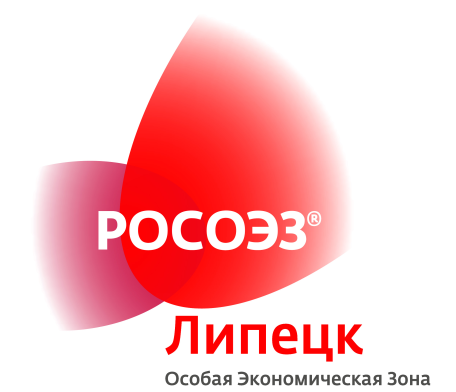            Технические условия         № _______ от _____________.на подключение (технологическое присоединение) инженерных сетей __________________ к сети хозяйственно-бытового водоотведения ОАО «ОЭЗ ППТ «Липецк».( без договора о подключении (технологическом присоединении) недействительны )Заказчик - __________________Основание - ________________________Объект - ____________________________Кадастровый номер земельного участка – ___________________Точка подключения к централизованной системе хозяйственно-бытового водоотведения:           X – _______________           Y – _______________Разрешаемый объём водоотведения и режим водоотведения. Разрешенный максимум водоотведения – ___ м3/час, ___ м3/сутки, _____ м3/год.Отметки лотков в месте подключения (технологического присоединения).2.1 Отметка низа трубы или лотка – ________.Технические требования к объекту заказчика для осуществления подключения.Нормативы водоотведения, требования к составу и свойствам сточных вод.5. Граница балансовой принадлежности и эксплуатационной ответственности.6. Срок действия технических условий.Приложение №2 к договору о подключении (технологическом присоединении) к централизованной системе хозяйственно-бытового водоотведения №____ от «__»________ 20__г.ПЕРЕЧЕНЬмероприятий по подключению (технологическому присоединению)к централизованной системе хозяйственно-бытового водоотведенияПриложение №3 к договору о подключении (технологическом присоединении) к централизованной системе хозяйственно-бытового водоотведения №____ от «__»________ 20__г.АКТ (ФОРМА)о готовности внутриплощадочных сетейи оборудования	Открытое акционерное общество «Особая экономическая зона промышленно-производственного типа «Липецк» (ОАО «ОЭЗ ППТ «Липецк»), именуемое в дальнейшем Организацией водопроводно-канализационного хозяйства, в лице _____________________, действующего на основании ____________, с одной стороны, и ______________________, именуемое в дальнейшем Заказчиком, в лице _________________________, действующего на основании ___________, с другой стороны, именуемые в дальнейшем Сторонами, составили настоящий акт о том, что мероприятия по подготовке внутриплощадочных сетей и оборудования Объекта централизованной системы хозяйственно-бытового водоотведения к подключению (технологическому присоединению) к централизованной системе хозяйственно-бытового водоотведения проведены в полном объеме в порядке и сроки, предусмотренные Договором о подключении (технологическом присоединении) к централизованной системе хозяйственно-бытового водоотведения № ____ от "__" _________ 20__ г.__________________________________________________________________Форма согласована:Приложение №4 к договору о подключении (технологическом присоединении) к централизованной системе хозяйственно-бытового водоотведения №____ от «__»________ 20__г.РАЗМЕР платы за подключение (технологическое присоединение)к централизованной системе хозяйственно-бытового водоотведенияПлата за подключение (технологическое  присоединение)  по  Договору № ___ от "__" ___________ 20__ г. составляет  ___________ (____________________) рублей, включая НДС (18%) в размере ____________________ рублей, и определена на основании действующих тарифов, установленных _______________________.Приложение №5 к договору о подключении (технологическом присоединении) к централизованной системе хозяйственно-бытового водоотведения №____ от «__»________ 20__г.АКТ (ФОРМА)о подключении (технологическом присоединении)к централизованной системе хозяйственно-бытового водоотведения	Открытое акционерное общество «Особая экономическая зона промышленно-производственного типа «Липецк» (ОАО «ОЭЗ ППТ «Липецк»), именуемое в дальнейшем Организацией водопроводно-канализационного хозяйства, в лице __________________, действующего на основании ____________, с одной стороны, и _____________________, именуемое в дальнейшем Заказчиком, в лице ____________________, действующего на основании ____________, с другой стороны, именуемые в дальнейшем Сторонами, составили настоящий акт о том, что Организация водопроводно-канализационного хозяйства выполнила мероприятия, предусмотренные правилами холодного водоснабжения и водоотведения, утверждаемыми Правительством Российской Федерации, Договором о подключении (технологическом присоединении) к централизованной системе хозяйственно-бытового водоотведения №___ от  "__" _______ 20__ г., а именно: осуществила фактическое подключение объекта централизованной системы водоотведения Заказчика к централизованной системе хозяйственно-бытового водоотведения Организации водопроводно-канализационного хозяйства.    Максимальная величина мощности в точке (точках) подключения составляет:    в точке 1 ____________ м3/сут (____ м3/час);    в точке 2 ____________ м3/сут (____ м3/час);    в точке 3 ____________ м3/сут (____ м3/час).    Величина подключенной нагрузки объекта водоотведения составляет:    в точке 1 ____________ м3/сут (____ м3/час);    в точке 2 ____________ м3/сут (____ м3/час);    в точке 3 ____________ м3/сут (____ м3/час).    Точка (точки) подключения объекта:    1. ________________________________.    2. ________________________________.Форма согласована:Приложение №6 к договору о подключении (технологическом присоединении) к централизованной системе хозяйственно-бытового водоотведения №____ от «__»________ 20__г.АКТ (ФОРМА)о разграничении балансовой принадлежностиОткрытое акционерное общество «Особая экономическая зона промышленно-производственного типа «Липецк» (ОАО «ОЭЗ ППТ «Липецк»), именуемое в дальнейшем Организацией водопроводно-канализационного хозяйства, в лице __________________________________, действующего на основании ____________,с одной стороны, и _________________________________, именуемое в дальнейшем Заказчиком, в лице ________________________________, действующего на основании _____________, с другой стороны, именуемые в дальнейшем Сторонами, составили настоящий акт о том, что границей раздела балансовой принадлежности сетей водоотведения централизованной системы хозяйственно-бытового водоотведения Организации водопроводно-канализационного хозяйства и заказчика является:____________________________________________________________________________________________________________________________Форма согласована:Организация водопроводно-канализационного хозяйстваОрганизация водопроводно-канализационного хозяйстваЗаказчикЗаказчикНаименованиеНаименованиеОАО «ОЭЗ ППТ «Липецк»ОАО «ОЭЗ ППТ «Липецк»ОГРНОГРНИНН ИНН КППКППЮридический адресЮридический адресПочтовый адресПочтовый адресНаименование банкаНаименование банкаНомер расчётного счётаНомер расчётного счётаНомер корреспондентского счётаНомер корреспондентского счётаБИКБИККонтактный телефонКонтактный телефонФаксФаксОрганизация водопроводно-канализационного хозяйства:__________________ м.п.Организация водопроводно-канализационного хозяйства:__________________ м.п.Заказчик:_________________ м.п. Заказчик:_________________ м.п. Организация водопроводно-канализационного хозяйства:__________________ м.п.Заказчик:_________________ м.п. N п/пНаименование мероприятияСостав мероприятияСрок выполненияI. Мероприятия Организации водопроводно-канализационного хозяйстваI. Мероприятия Организации водопроводно-канализационного хозяйстваI. Мероприятия Организации водопроводно-канализационного хозяйстваI. Мероприятия Организации водопроводно-канализационного хозяйства1.1.2.2.2.3.II. Мероприятия ЗаказчикаII. Мероприятия ЗаказчикаII. Мероприятия ЗаказчикаII. Мероприятия Заказчика1.1.2.2.Организация водопроводно-канализационного хозяйства:__________________ м.п.Заказчик:_________________ м.п. Организация водопроводно-канализационного хозяйства:__________________________________м.п.Заказчик:_________________________________м.п. Организация водопроводно-канализационного хозяйства:__________________ м.п.Заказчик:_________________ м.п. Организация водопроводно-канализационного хозяйства:__________________ м.п.Заказчик:_________________ м.п. ______________________________________________________________________Организация водопроводно-канализационного хозяйства:__________________ м.п.Заказчик:_________________ м.п. Организация водопроводно-канализационного хозяйства:__________________________________м.п.Заказчик:_________________________________м.п. Организация водопроводно-канализационного хозяйства:__________________ м.п.Заказчик:_________________ м.п. 